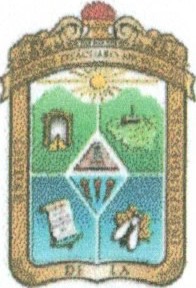 H, A'tUNT AMUNTO  Jri4 UNJOPALDa Zld.CUAll01 MJCH.:lO U·lO leAYUNTAMIENTO CONSTITUCIONAL .DE ZITÁCUARO, MICHOACÁN 2015-2018FORMATO: FRACCIÓN XXIV (PROGRAMAS OPERATIVOS ANUALES)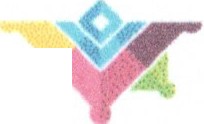 ZITÁCUAR   1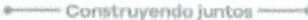 Fecha de actualización de la información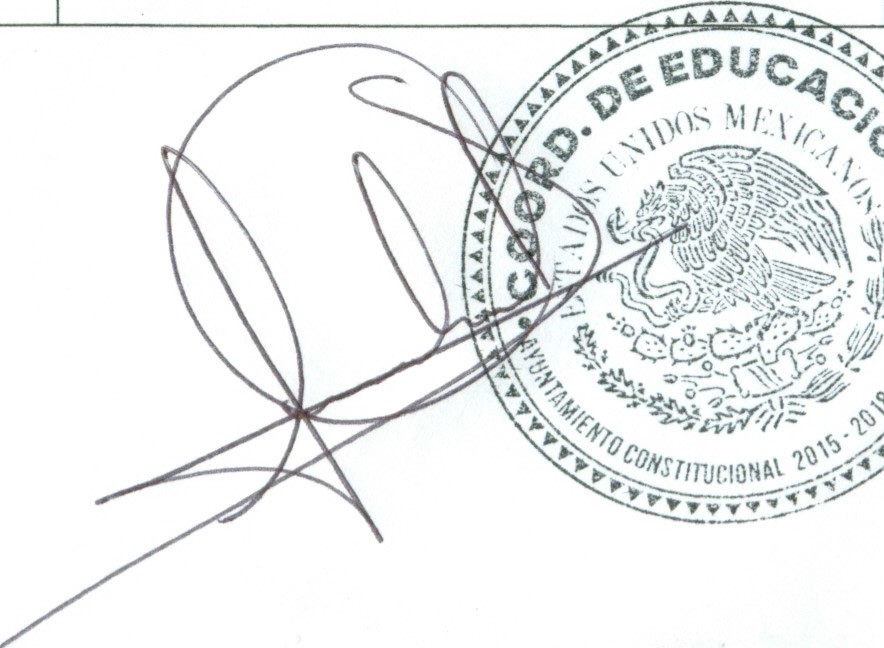 10 Agosto de 2016Área productora de informaciónCoordinación  de Educación.L.E.P. Jacob Medina Mendoza .Responsable de acceso a la información públicaC. HÉCTOR ALEJANDRO ANGUIANO JAIMES ENCARGADO   DE LA UNIDAD DE INFORMACIÓNAño reportadoVinculo al Programa Operativo Anual2016 falta aprobación